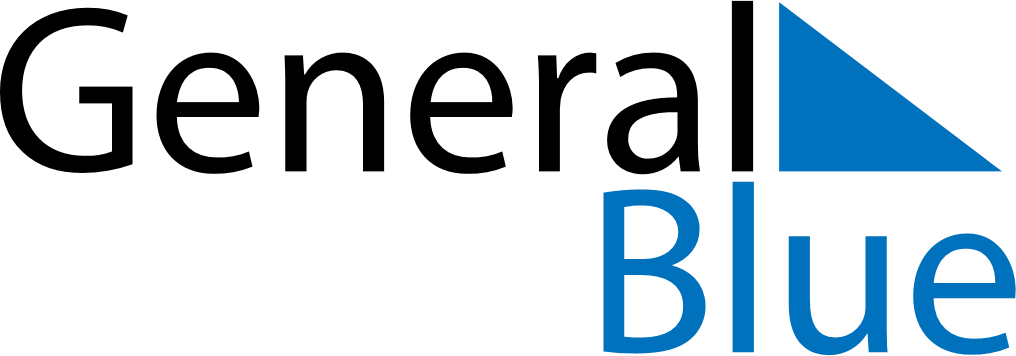 July 2020July 2020July 2020LesothoLesothoMONTUEWEDTHUFRISATSUN12345678910111213141516171819King Letsie III’s Birthday202122232425262728293031